FEUILLE DE CORRECTION DU VENDREDI 24 AVRIL Lecture son [j] 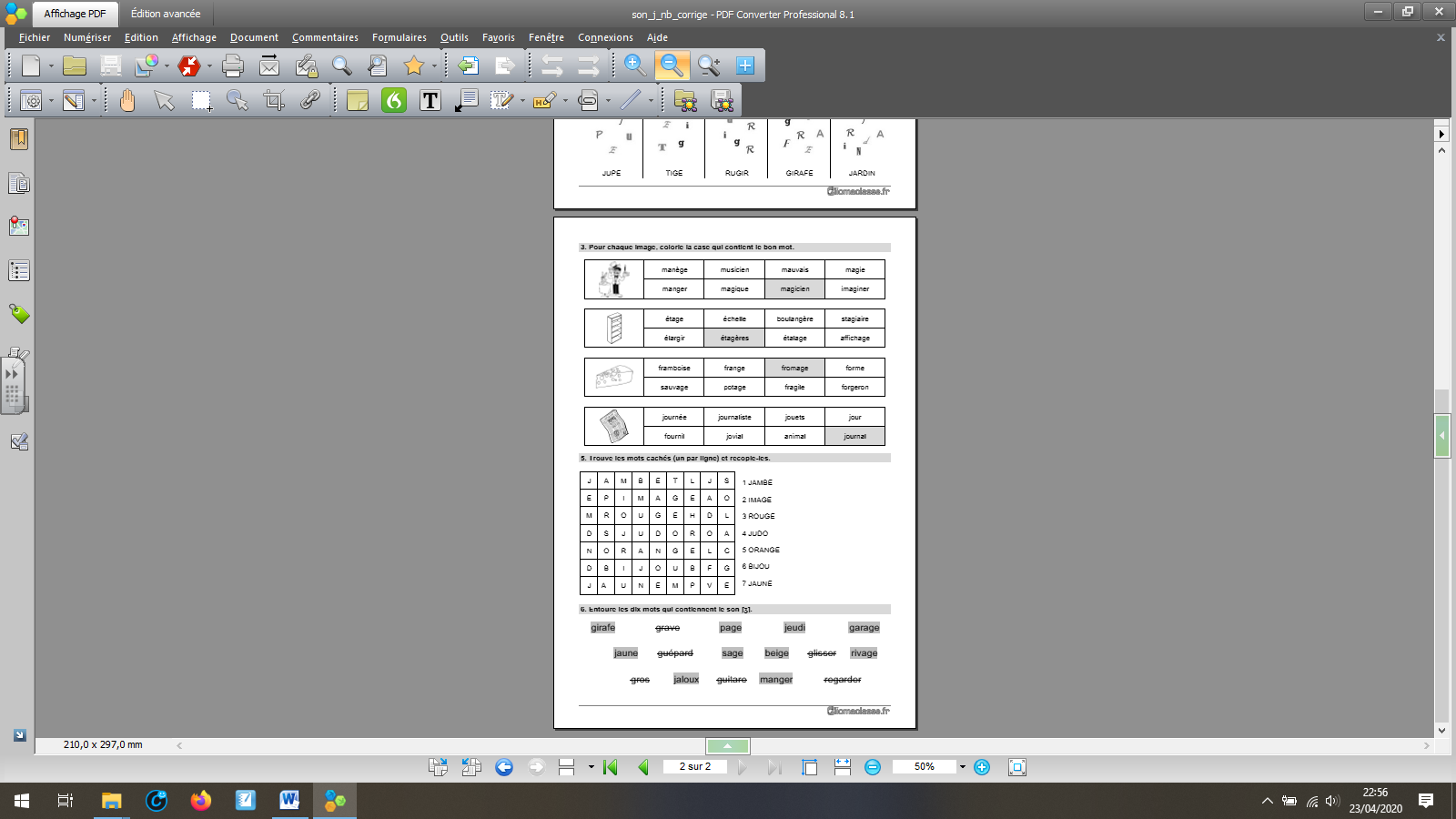 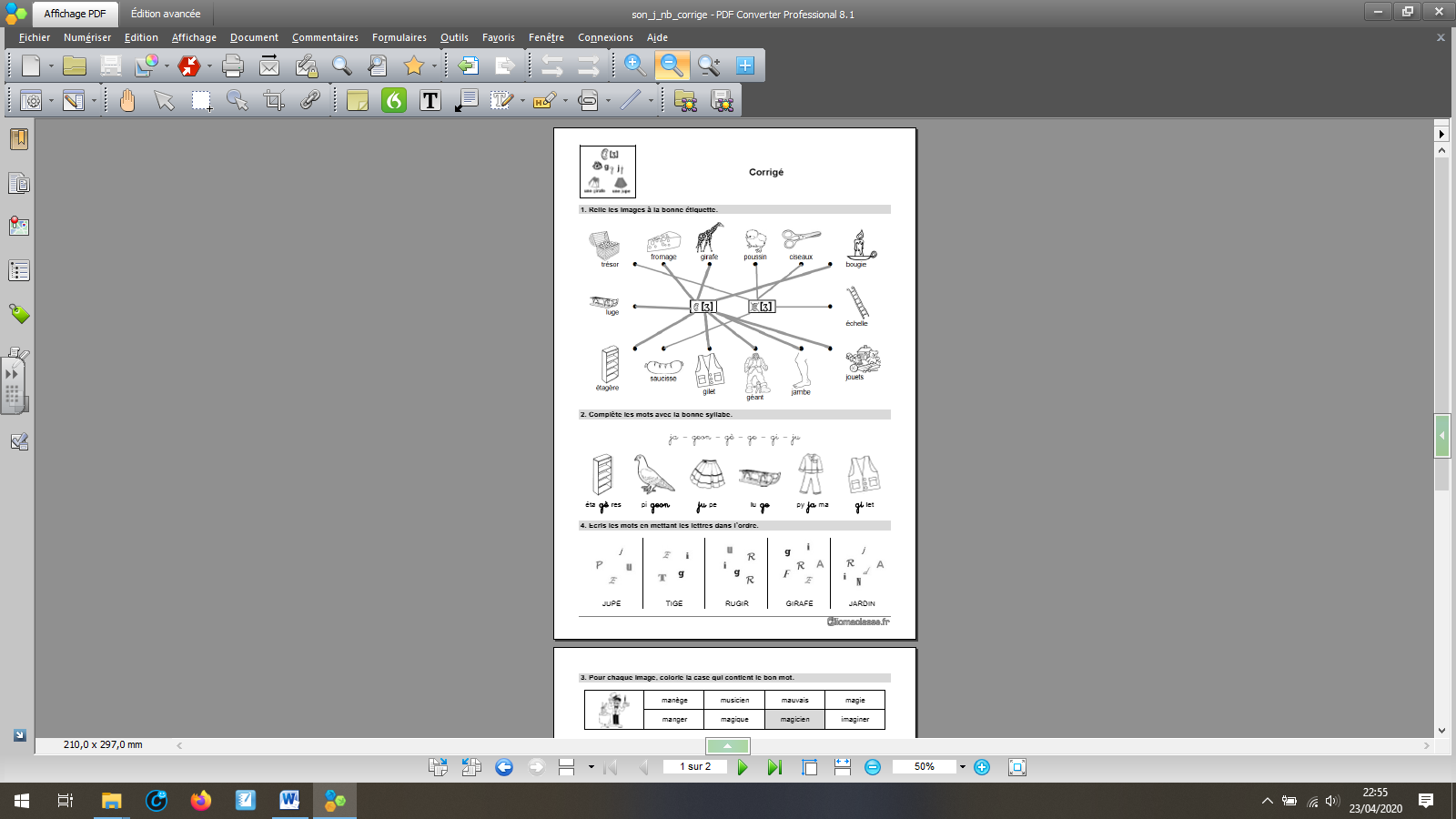 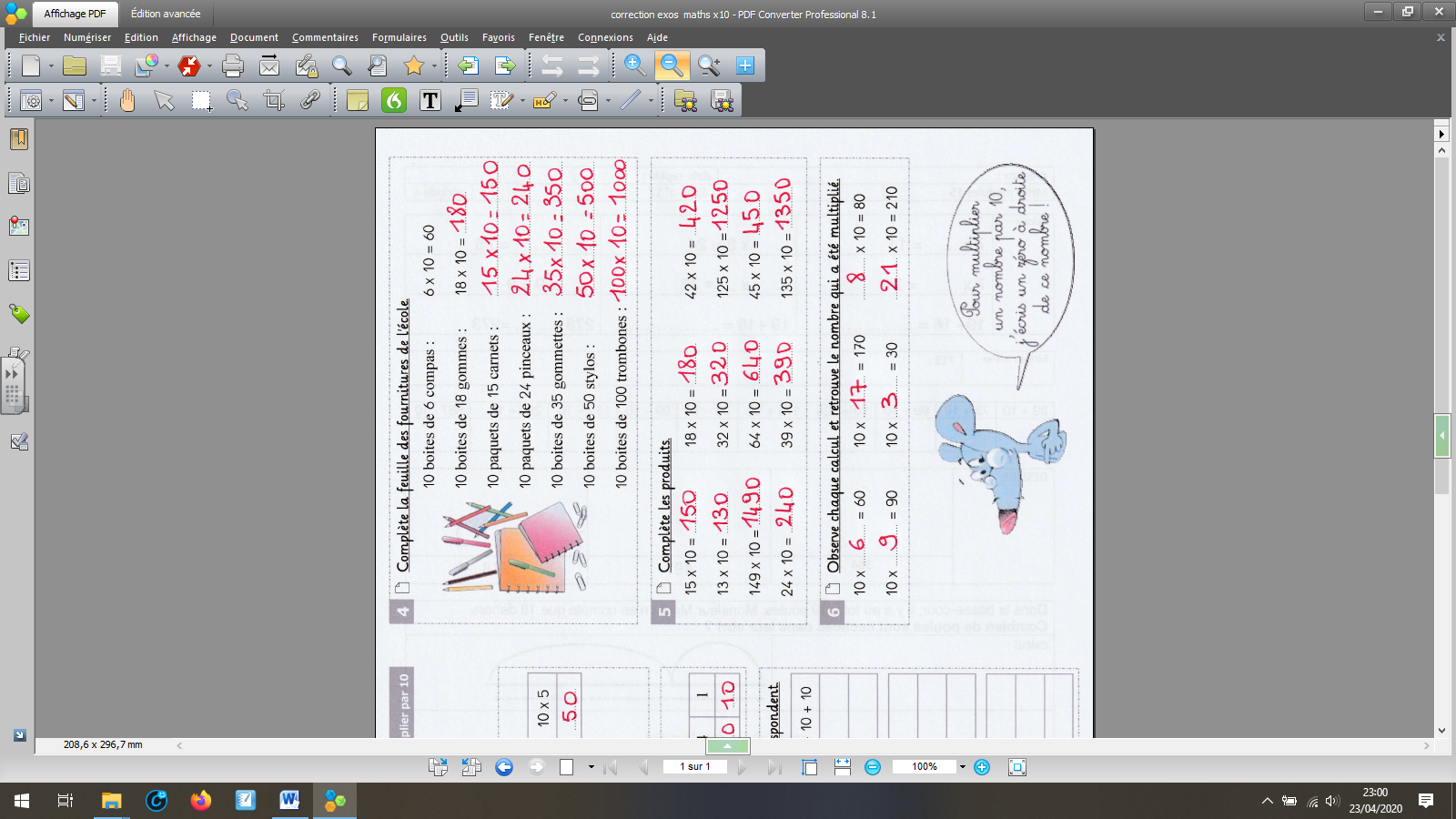 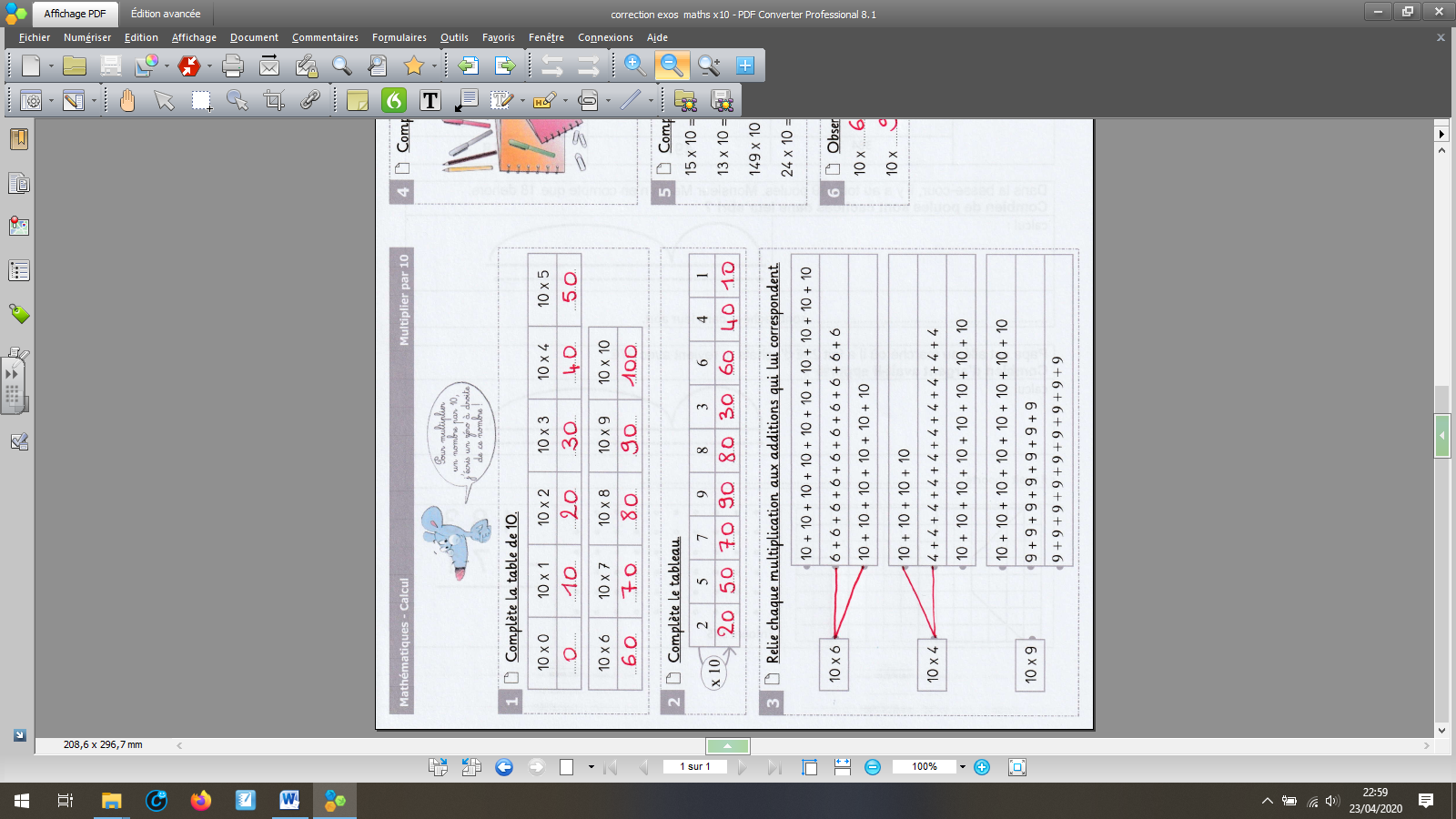 Maths Atelier de lecture 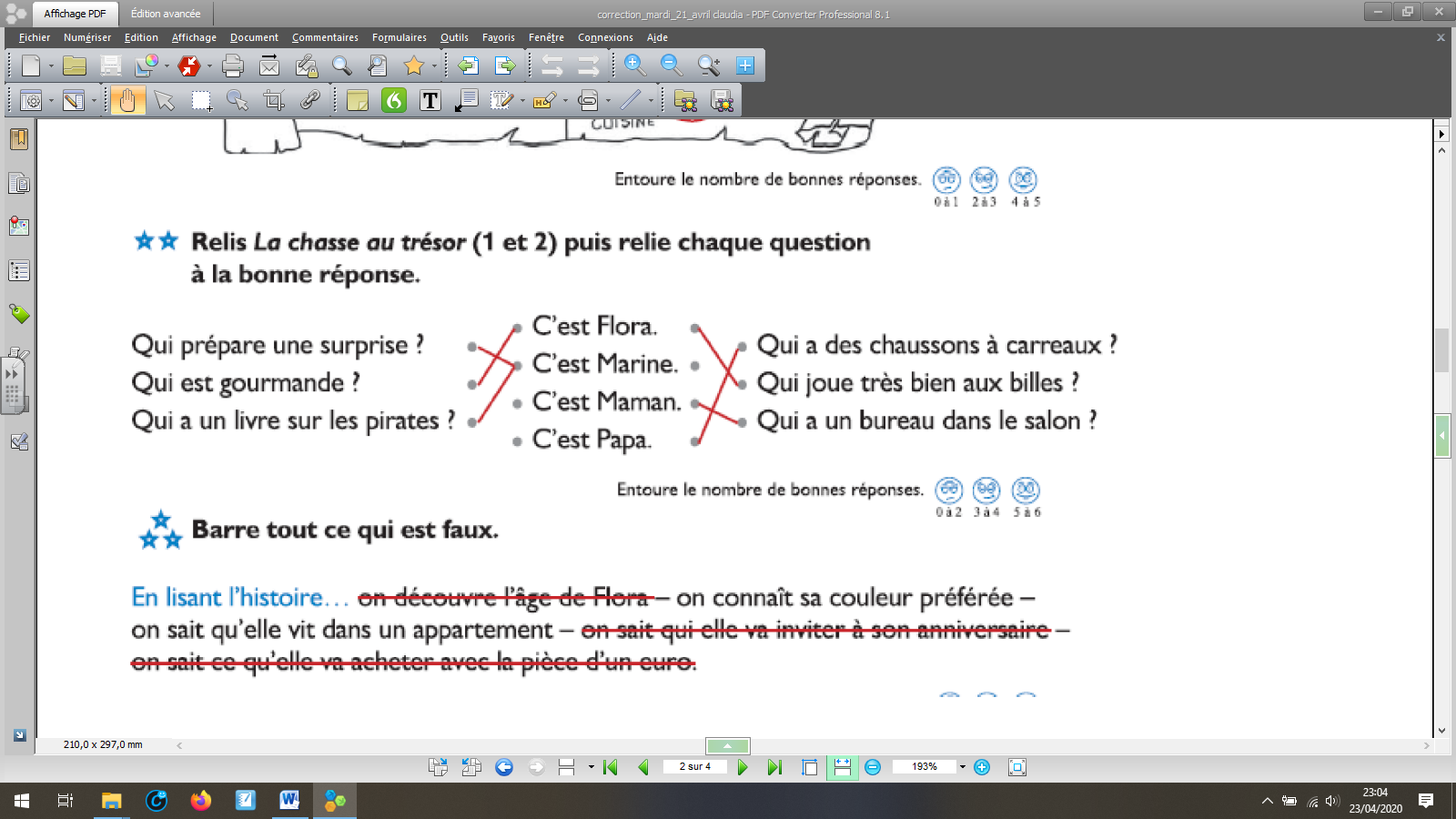 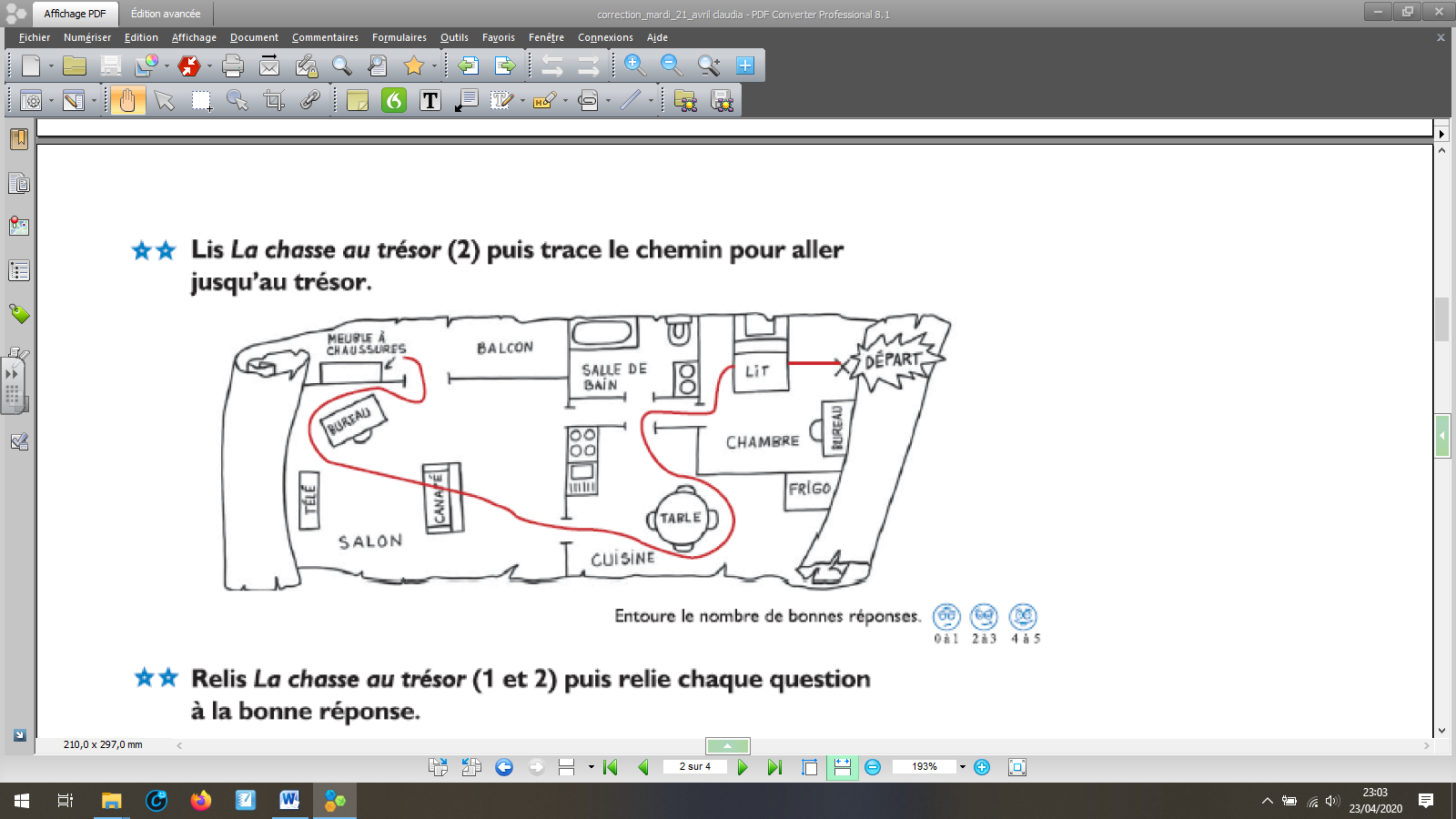 Sciences 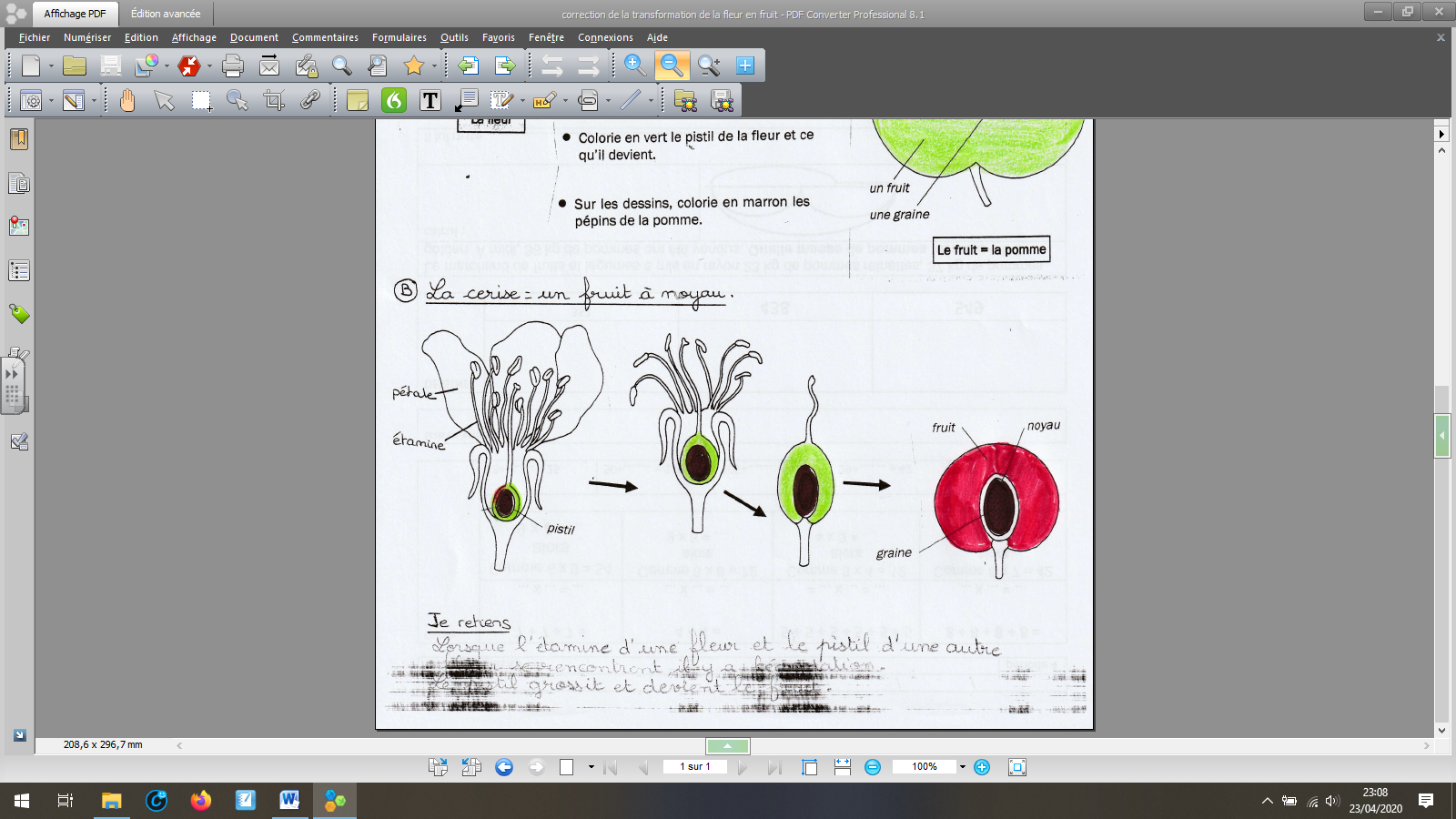 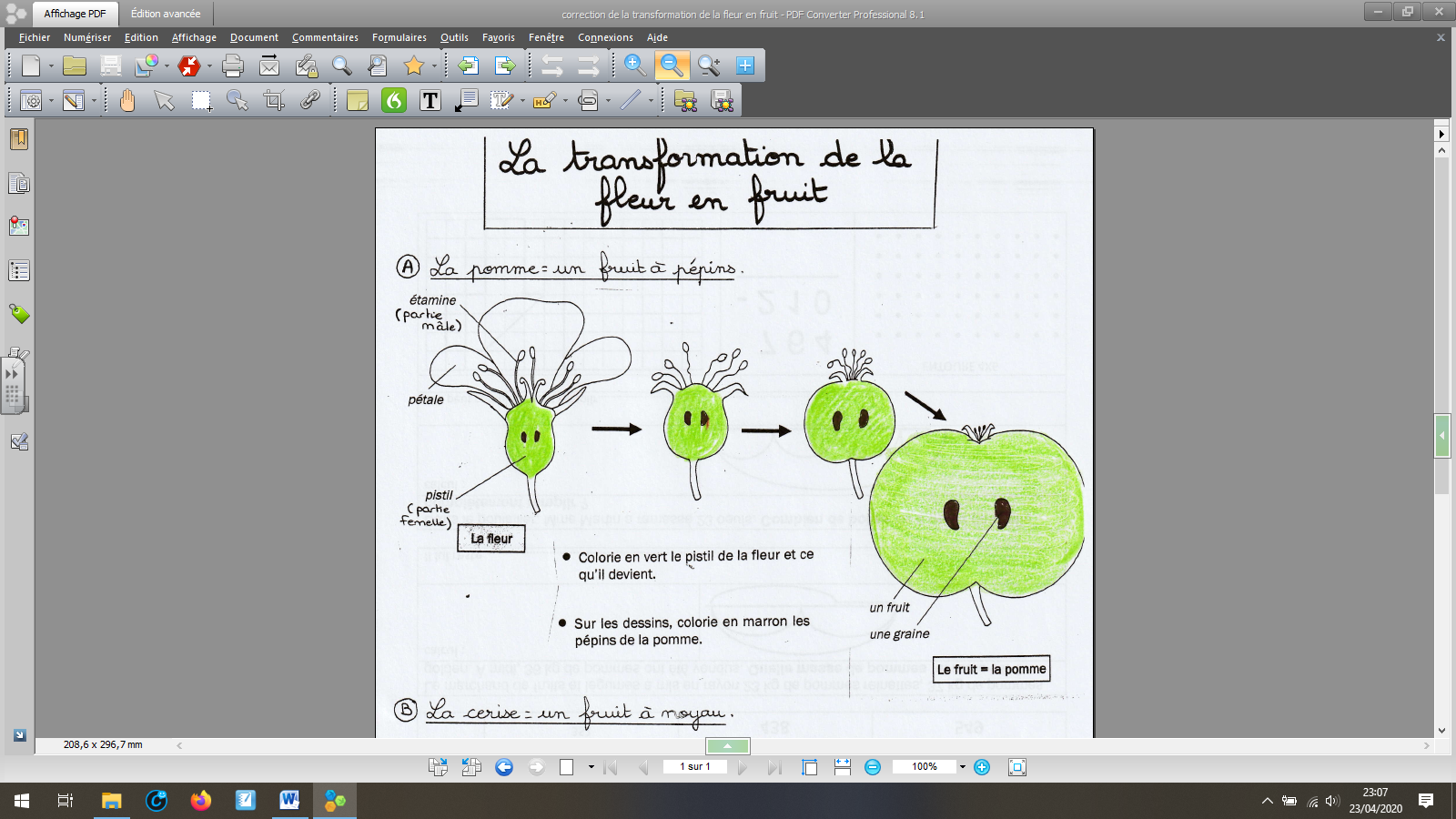 